Центр дистанционных мероприятий «12 месяцев»Положение Всероссийского профессионального педагогического конкурса«Педагогический успех - 2019»
Г. КалининградСроки проведения: с 5 декабря 2019 г. по 29 декабря 2019г. 
Заявки и работы принимаются с 5 декабря 2019г. по 28 декабря 2019г.
Итоги конкурса и творческие работы будут размещены на официальном сайте конкурса konkurs12mesyatsev.ru в разделе РЕЗУЛЬТАТЫ. 
                       Дипломы за участие в конкурсе будут отправлены прямо вам на почту!1.Общие положения.1.1 Настоящее Положение о Всероссийском профессиональном педагогическом конкурсе «Педагогический успех» устанавливает цели, определяет порядок организации и проведения конкурса. 1.2 Цели Конкурса:
 – Выявление творчески работающих педагогов, содействующих развитию социально-значимых и личностных качеств учеников, а также публичное признание личного вклада педагога в развитие системы образования или конкретного образовательного учреждения.-  Представление и популяризация педагогического опыта и лучших педагогических разработок- Формирование информационной культуры педагогов, повышение их профессионального уровня и педагогического мастерства.1.3 Организатором конкурса выступает: Центр дистанционных мероприятий «12 месяцев» город Калининград.1.4 Участниками конкурса могут стать: школьные учителя, воспитатели, старшие воспитатели, музыкальные руководители, инструкторы по физической культуре, логопеды,  педагоги-психологи, педагоги-организаторы ДО.2. Номинации конкурса.Номинация «Методическая разработка»Номинация «Рабочая программа»Номинация «Конспект занятия»Номинация «Конспект урока»Номинация «Исследовательская и проектная деятельность» Номинация «Педагогический опыт»Номинация «Педагогическое эссе»Номинация «Презентация к уроку (занятию)»Номинация «Урок (занятие) с использованием ИКТ» Номинация «Портфолио педагога»Номинация «Сайт педагога (организации)»Номинация «Оформление пространственной предметно-развивающей среды»Номинация «Сценарий праздника, мероприятия»Номинация «Педагогический мастер - класс»Номинация «Электронное пособие» Номинация «Классный час» Номинация «Экологическое воспитание и образование» Номинация «Инклюзивное образование» Номинация «Организация работы с родителями» - родительские собрания, рекомендации, консультации для родителей и т.д.
Номинация «Дидактическое пособие» - самостоятельно изготовленные пособия для занятий с детьми3. Правила и порядок участия в конкурсе.
3.1 Участие в Конкурсе подразумевает наличие педагогического образования Участника и опыт работы в системе образования.
3.2  Принять участие в конкурсе могут все желающие педагогические работники школьных/ дошкольных отделений, а также учреждений ДО.
3.3 Выдвижение кандидатов на участие в конкурсе производится руководителями ДО или самовыдвижением.
3.4 Для участия в конкурсе необходимо выбрать любую, из представленных номинаций и выполнить работу в следующих форматах: 

- Текстовые работы (конспекты, методические разработки и т.д.) в редакторе Microsof Word, в форматах doc, docx (шрифт Times New Roman, размер шрифта — 14, межстрочный интервал — полуторный, все поля со всех сторон — 2 см.  +  допускаются фотографии, графики в тексте.
- Презентации  (в качестве дополнения к работе или как самостоятельная работа) в редакторе Microsoft Power Point. Формат ppt, rar, zip.  
- Фотографии (в качестве самостоятельной работы или дополнения к тексту) в форматах pdf, jpeg.
- Видео-работы (а так же видео занятий, уроков и т.д.). в форматах AVI, MKV, MOV, а также можно предоставить ссылки на ваше видео (если оно загружено на онлайн диск или размещено в интернете) 
ВАЖНО! Объем файла с  работой не должен превышать 10 Мб!
4. Критерии оценки работ.
4.1 Оценивание представленных на конкурс материалов оценивается экспертной группой, формируемой оргкомитетом конкурса, на основании следующих критериев: 
• Актуальность тематики представленного материала, его соответствие современным профессиональным требованиям (5 баллов)
• Новизна и оригинальность представленного материала (5 баллов)
• Практическая значимость  (5 баллов)
• Целостность, логичность и структурированность содержания материалов  (5 баллов)
• Качество оформления представленных материалов  (5 баллов)Все педагогические материалы будут опубликованы на нашем сайте, в разделе «Работы участников»
5. Порядок регистрации и приема работ.Организационный взнос за участие в дистанционном мероприятии - 90 рублей за одного участника.
5.1. Каждый участник конкурса предоставляет свою работу  в указанные данным положением сроки. Каждому участнику необходимо заполнить регистрационную форму участника (обязательно заполнить и отправить в электронном виде в формате word см. Приложение 1), а также оплатить организационный взнос в размере 90 рублей на электронный кошелёк системы Яндекс. Деньги. 

Номер счета: 410015070596034 (это не номер банковской карты)Подробнее об оплате орг.взноса, вы можете узнать на нашем сайте, в разделе 
ПРАВИЛА УЧАСТИЯ.
• Каждому участнику необходимо отправить все материалы:
- конкурсная работа;
-  документ об оплате (чек можно сфотографировать или отсканировать, самое, главное чтобы текст был различим и хорошо читаем). Квитанции принимаются в форматах doc, docx, pdf, jpeg, rar, zip.
- регистрационная форма участника (вся информация, указанная участниками в заявке, будет отражена в том виде, в котором Вы её ввели. В том числе и орфографические ошибки. Поэтому будьте внимательны!) Заполнить в электронном варианте. (Приложение 1) 

Все материалы направить на электронную почту конкурса uchastie@konkurs12mesyatsev.ru, в теме письма указать название конкурса (Педагогический успех) В течение 2-х дней, после того как Вы отправите конкурсную работу, результат вашей работы будет отправлен прямо вам на почту, а также отображен в разделе РЕЗУЛЬТАТЫ, где вы также сможете скачать ваши дипломы. (нажав на кнопку конкурса, вам откроется архив, где нужно будет найти ваши дипломы по ФИО участника). 
Срок рассмотрения работы не более 2 дней! В выходные и праздничные дни итоги не подводятся и дипломы не выдаются!!!6. Жюри конкурса6.1 Общее руководство подготовкой и подведением итогов конкурса осуществляет Оргкомитет конкурса.6.2. Оргкомитет конкурса создает и утверждает состав жюри Конкурса.6.3. В состав жюри Конкурса будут включены высококвалифицированные педагоги с большим стажем преподавания.6.4. В составе жюри: 
- Владимирова Инна Владимировна, учитель высшей категории  г. Калининград, член Калининградской ассоциации учителей,  в 2002 году награждена нагрудным знаком «За заслуги в образовании»  призер  конкурса «Учитель года 2014»
председатель жюриМакарова Татьяна Петровна, учитель первой квалификационной категории, преподаватель русского языка и литературы, победитель конкурса лучших учителей РФ 2009г, в 2004 году награждена нагрудным знаком «За заслуги в образовании»
Захарова Татьяна Юрьевна, учитель первой категории, заместитель директора по учебно-воспитательной работе, Почетный работник общего образования России, награждена почетной грамотой МО и Н РФ.
Марчаковская Зинаида Львовна, заслуженный учитель Российской Федерации, награждена нагрудным знаком «За заслуги в образовании», удостоена гранта «Наш лучший учитель». 
Королева Ирина Витальевна, педагог дополнительного образования, 2008 - победитель регионального тура всероссийского конкурса «Сердце отдаю детям».
Кирсанова Ольга Петровна, учитель начальных классов, награждена почетной грамотой Министерства образования и науки РФ.6.5. Организатор имеет право отказать участнику в участии, если участник предоставил о себе неверную информацию или каким-либо другим образом нарушил правила проведения Конкурса.                                                               7. Награждение участников.Победитель получает диплом победителя (I, II, III степени) или диплом лауреата в зависимости от занятого места. Кнопка на скачивание диплома будет доступна в разделе результаты конкурсов. 

• Призовые места определяются по количеству набранных баллов. (Максимальный балл - 25)► Дипломом I степени награждаются участники, набравшие 24-25 баллов.
► Дипломом II степени награждаются участники, набравшие 20-23 балла.
► Дипломом III степени награждаются участники, набравшие 15-20 баллов.
► Дипломом ЛАУРЕАТА, награждаются участники, набравшие 0-14 баллов.Контакты конкурса:Координатор конкурса: Королева Ирина Витальевна.
Официальный сайт конкурса: konkurs12mesyatsev.ruПочта конкурса: uchastie@konkurs12mesyatsev.ru
Телефон организаторов: +79063286930.
Секретарь организации : Самойлова Юлия Валерьевна.Не забудьте заполнить заявку на участие, представленную ниже: Приложение 1
Заявка на участие в педагогическом конкурсе «Педагогический талант»
Заполнить и отправить в ЭЛЕКТРОННОМ ВИДЕ!


Образец диплома вы можете посмотреть ниже: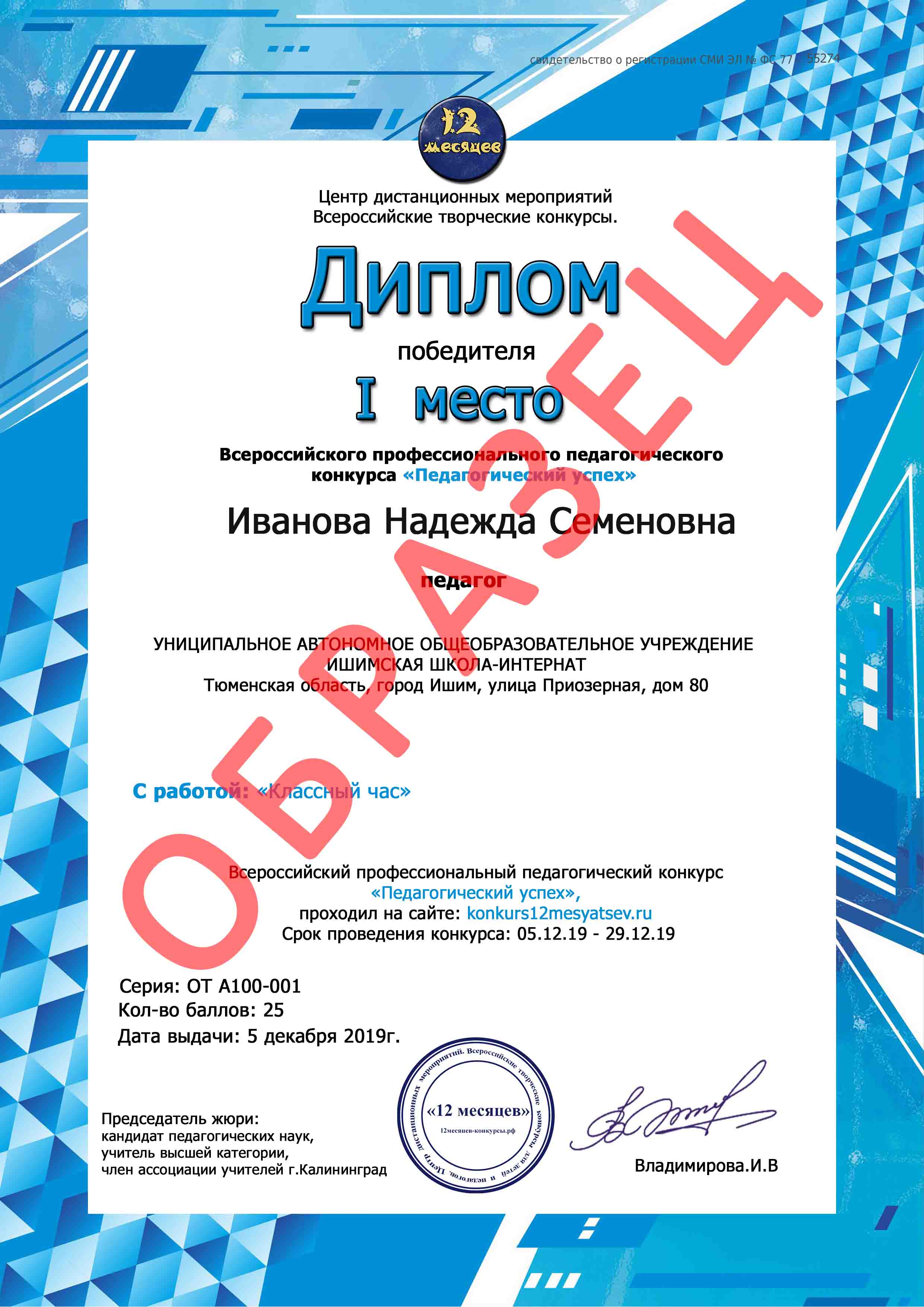 Ф.И.О. участникаВозрастТелефон, e-mail участникаОбразовательное учреждение, представляющее участника (полное название)Адрес, телефон, факс, e- mail учрежденияНоминация конкурсаНазвание работы/публикацииКак вы узнали о проведении конкурса?Дата подачи заявки на конкурсСпособ оплаты орг. взноса